谷羽 诗5首布尔东诺夫 译5 СТИХОТВОРЕНИЙГУ ЮЯВ ПЕРЕВОДЕИГОРЯ БУРДОНОВА2019目录 — Содержание:1.	感谢陶渊明	31.	Спасибо, Тао Юаньмин !	42.	伊戈尔的礼物	52.	Подарки Игоря	63.	不一样的导游	73.	Необыкновенный гид	84.	感动	94.	Прикосновение	105.	三次握手	115.	Три рукопожатия	12感谢陶渊明 六位俄罗斯朋友， 从莫斯科飞到天津， 看望郝尓启和谷羽。 微笑、交谈、饮酒， 举杯感谢陶渊明， 诗人让我们有幸相聚， 三个小时短暂， 留下长久美好的回忆…… 谷羽 2019年 9月9日2019，9，22 布尔东诺夫 译Спасибо, Тао Юаньмин ! Шесть русских друзей Из Москвы прилетели в Тяньцзинь,Встречались с Гу Юем и Хао Эрци.Смеялись, шутили и пили вино, И тост поднимали за Тао Юань-мина. Счастливую встречу поэт подарил нам.И вот три часа пролетели мгновеньем,Надолго оставив чудесные воспоминанья. Гу Юй. 9 сентября 201922 сентября 2019 перевёл Игорь Бурдонов伊戈尔的礼物三百多封通信，一百一十八首诗，把我们联结在一起。跟我想象的一样:说话声音柔和，眼睛里含着笑意，伊戈尔给我带来礼物：诗意的风景画，还有《白居易百绝句》。谷羽 2019年 9月9日2019，9，22 布尔东诺夫 译Подарки ИгоряПисем больше трёхсотИ сто восемнадцать стихов —Вот, что нас вместе связало.Всё так, как я ожидал:Голос его симпатичен,Улыбка в узких глазах. Он мне принёс подарки:Поэтические картины, А еще «Сто стихов―цзюэ-цзюй», Написанных Бо Цзюй-и. Гу Юй. 9 сентября 201922 сентября 2019 перевёл Игорь Бурдонов 不一样的导游 明海珍 不一样的导游。 伊戈尔和卡德丽雅 三次来中国， 都是她陪伴。 明海珍 不是普通的导游， 她是最可靠的朋友！ 谷羽 2019年 9月9日2019，9，22 布尔东诺夫 译Необыкновенный гидМин Хайчжэнь ― Необычный гид.Игорь и Кадрия Третий раз в Китай приезжают, И она их сопровождает. Необычайный гид –Светлая Морская Жемчужина ― Самая надёжная в дружбе!Гу Юй. 9 сентября 201922 сентября 2019 перевёл Игорь Бурдонов感动陶渊明的诗感动了汉学家艾德琳他把陶诗翻译成俄文艾德琳的陶诗译本感动了伊戈尔•布尔东诺夫布尔东诺夫尊陶为师写诗表达尊崇的心情他的诗感动了中国译者谷羽谷羽把伊戈尔的诗译成中文邀请他的朋友郝尓启先生把译诗写成书法作品郝先生的亲戚阚士全在瓷碟上精心雕刻陶渊明画像和陶诗赠送给俄罗斯友人这一系列的感动源自一颗颗真诚的心谷羽 2019年 9月9日2019，9，22 布尔东诺夫 译ПрикосновениеСтихи поэта Тао Юань-минатронули сердце синолога Эйдлина,он перевел их на русский язык.Переводы Эйдлина тронули сердцеучёного Игоря Бурдонова,он считает Тао своим учителеми пишет стихи, выражая своё уважение.Эти стихи тронули сердце китайского переводчика Гу Юя,он переводит их на китайский язык,и просит друга, господина Хао Эрци,написать каллиграфию переведенного стихотворения.Родственник профессора Хао господин Кань Шичюань искусно гравирует на фарфоровом блюдестихи и портрет поэта Таов подарок русскому другу.Вот целый ряд прикосновенийот сердца искреннего к искреннему сердцу.Гу Юй. 9 сентября 201922 сентября 2019 перевёл Игорь Бурдонов三次握手初次握手，是陶渊明的诗、您的书法，阚先生的刻瓷，使您和伊戈尔握手，微笑。在北京中国美术馆再次相遇，是绘画把你们吸引到一起。两次握手还不够，再握第三次，这就是缘分，而不仅仅是巧遇！谷羽 2019年 10月7日2019，10，8 布尔东诺夫 译Три рукопожатияУ первой встречи была причина —это стихи Тао Юань-мина,каллиграфия Хао Эрции фарфор господина Каня.Вы пожали руки друг другу, и легко улыбнулись другу.Вторая встреча случилась в Пекине, в музее изящных искусств —это живопись сблизила вас.Но дважды пока ещё мало,поэтому третья встреча была,и это не просто совпало,это судьба.Гу Юй. 7 октября 20198 октября 2019 перевёл Игорь Бурдонов伊戈尔•布尔东诺夫。卜辞三号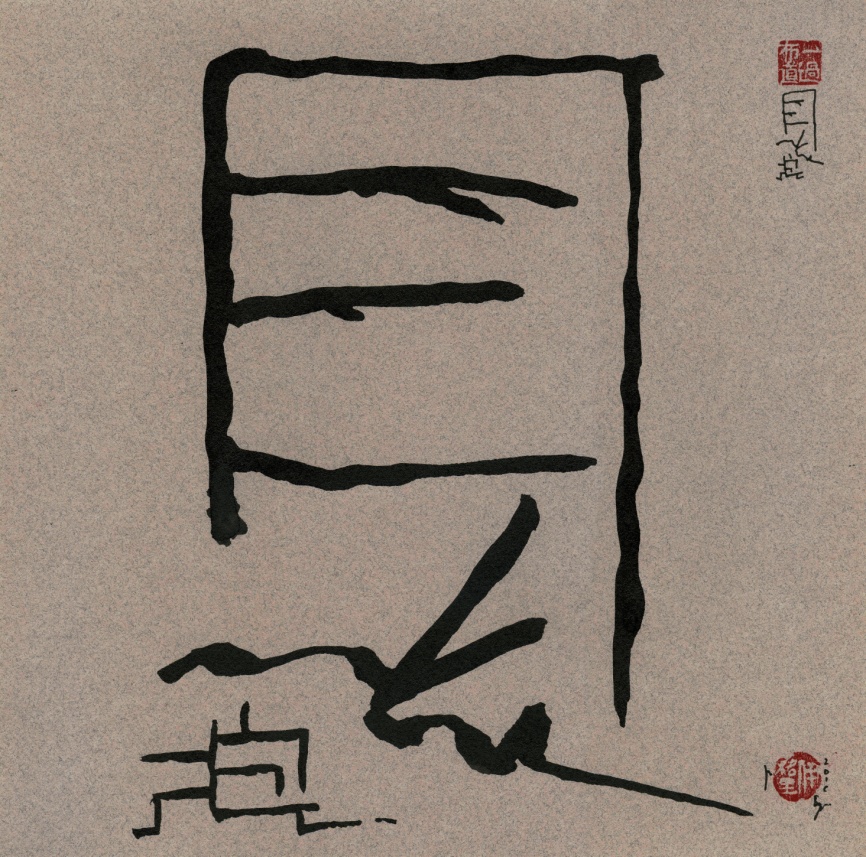 Игорь Бурдонов. Гадание на панцирях черепах № 3.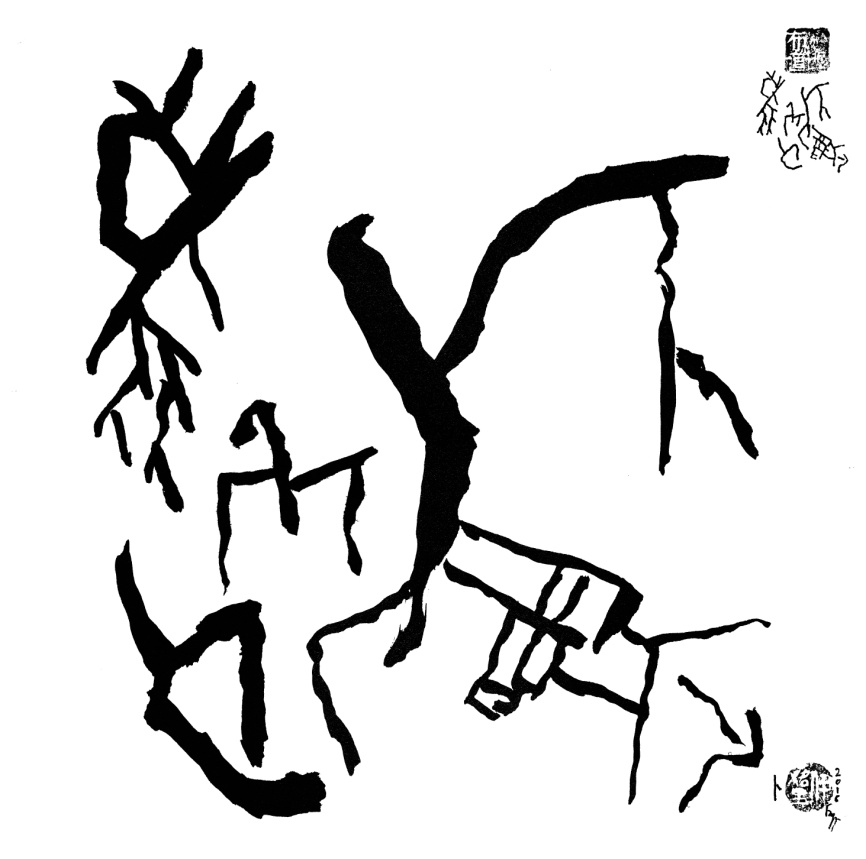 